An dasStaatliche Schulamt Rastatt			Fachbereich InklusionLudwigring 776437 RastattÜber die zuständige Schule an das Staatliche Schulamt RastattPersonenbezogene Daten des Kindes/Jugendlichen:Falls abweichende Adresse eines Erziehungsberechtigten:Festgestellter Anspruch auf ein sonderpädagogisches Bildungsangebot nach SBA-VO §7(1):Angaben zur derzeitigen Einrichtung (Kindergarten/Schule) und zukünftigem Elternwunsch: ** festzulegender Bildungsort kann abweichenKenntnisnahme SchulleitungEine Eingliederungshilfe nach SGB XII bzw. SGB VIII wird bereits in Anspruch genommen:Hiermit wähle ich/wählen wir, dass der Anspruch des o.g. Kindes auf ein sonderpädagogisches Bildungsangebot in einem inklusiven Bildungsangebot an einer allgemeinen Schule erfüllt werden soll. Mir/uns ist bekannt, dass nicht garantiert werden kann, dass das inklusive Bildungsangebot an der gewünschten Schule umgesetzt werden kann. Die Leistungsbewertung für Schülerinnen und Schüler, die zieldifferent unterrichtet werden, orientiert sich an den im Rahmen der individuellen Lern- und Entwicklungsbegleitung festgelegten Entwicklungs- und Bildungszielen auf der Grundlage insbesondere der Bildungspläne für den jeweils festgelegten Förderschwerpunkt Lernen oder geistige Entwicklung.Mir/uns ist bekannt, dass wenn mit der Erfüllung des Anspruchs ein zieldifferenter Unterricht nach §15 Absatz 4 SchG verbunden ist, das inklusive Bildungsangebot durch das Staatliche Schulamt grundsätzlich gruppenbezogen anzulegen ist. Ich/wir willige/n ein, dass zur Bearbeitung des Elternwunsches und zur Prüfung der herstellbaren inklusiven Bildungsangebote die personenbezogenen Daten aus dem Erklärungsformular für inklusive Bildungsangebote und der sonderpädagogischen Stellungnahme an die beteiligten/berührten Stellen weitergegeben werden, sofern dies zur Erfüllung der Aufgabe dient, ein inklusives Bildungsangebot für das Kind/den Jugendlichen umzusetzen. Die Mitarbeiterinnen und Mitarbeiter sind verpflichtet, die Informationen vertraulich zu behandeln.Mir/uns ist bekannt, dass ich/wir diese Einwilligung jederzeit mit Wirkung für die Zukunft widerrufen kann/können._______________________________		________________________________Ort, Datum		Unterschrift Erziehungsberechtigte/r***_______________________________		________________________________Ort, Datum		Unterschrift Erziehungsberechtigte/r****** Es sind die Unterschriften beider Erziehungsberechtigten erforderlich.: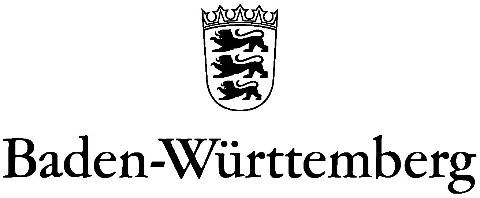                STAATLICHES SCHULAMT RASTATT		Erklärung des Elternwunsches auf ein inklusives Bildungsangebot 
an einer allgemeinen SchuleNameNameNameNameVornameVornameVornameVornameGeburtsdatumGeburtsortGeburtsortGeburtsortGeschlechtGeschlechtGeschlechtStaatsangehörigkeitStraße, Hausnr.Straße, Hausnr.Straße, Hausnr.Straße, Hausnr.PLZWohnortWohnortWohnort1. Erziehungsberechtigte(r)1. Erziehungsberechtigte(r)1. Erziehungsberechtigte(r)1. Erziehungsberechtigte(r)2. Erziehungsberechtigte(r)2. Erziehungsberechtigte(r)2. Erziehungsberechtigte(r)2. Erziehungsberechtigte(r)Name:Name:Vorname:Vorname:NameNameNameVornameTelefon FestnetzTelefon FestnetzTelefon FestnetzTelefon mobilTelefon mobilTelefon mobilE-MailE-MailNameNameVornameVornameVornameStraße, Hausnr.Straße, Hausnr.PLZWohnortWohnortTelefon FestnetzTelefon mobilTelefon mobilTelefon mobilE-MailFeststellung Förderschwerpunkt (§ 15 SchG)Feststellung erfolgt durch das Staatliche SchulamtDatum des FeststellungsbescheidesDerzeit besuchte EinrichtungBeginn Inklusion zum SchuljahrGewünschter Bildungsort**KlasseSchulstempelOrt, DatumSchulstempelUnterschrift SchulleitungSeitZuständige(r) Sachbearbeiter(in)